Expanded Form Worksheet		Name: ______________________Use pictures of base-ten blocks to show 247.In 247,What is the value of the 2? 	________What is the value of the 4?  	________What is the value of the 7? 	________Write the number 247 in expanded form.  	247 = ________ + ________ + ________Write these numbers in expanded form.Which of these shows 539 in expanded form?50 + 30 + 9500 + 30 + 9530 + 9500 + 39Expanded Form Worksheet		KEYUse pictures of base-ten blocks to show 247.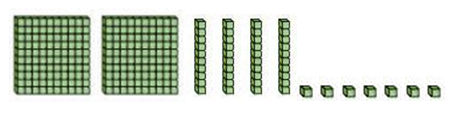 In 247,What is the value of the 2?  200What is the value of the 4?  40What is the value of the 7? 7Write the number 247 in expanded form.  200 + 40 +7Write these numbers in expanded form.Which of these shows 539 in expanded form?50 + 30 + 9500 + 30 + 9530 + 9500 + 3526526 = ________ + ________ + ________420420 = ________ + ________ + ________705705 = ________ + ________ + ________999999 = ________ + ________ + ________526526 = 500 + 20 + 6420420 = 400 + 20705705 = 700 + 5999999 = 900 + 90 + 9